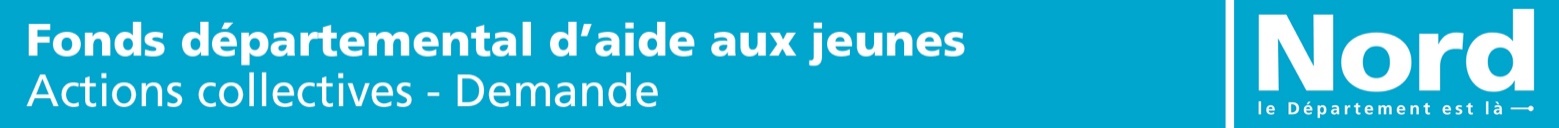 À transmettre à la DTPAS de votre territoire (coordonnées en annexe)Structure porteuse de l’action : Adresse :CP :                    Ville : Personne à contacter (nom / tél. / mail) : Titre du projet : Le public secteur de résidence : nombre de jeunes : âge : 2.	Le parcours vers l’insertionDécrire les difficultés des jeunes, relatives à leur insertion avant le démarrage du projet : Parcours déjà engagé par le groupe de jeunes vers l’insertion : Implication du groupe dans l’élaboration du projet :Plus-value apportée par le projet au parcours d’insertion : (*) Les demandes de FDAJ collectif émanant de structures domiciliées en Métropole Européenne de Lille doivent être adressées à la MEL : faj-mel@lillemetropole.fr3.	Descriptif du projetZone d’intervention : Objectifs de l’action : Contenu du projet / Supports de l’action :Déroulement / calendrier de l’action : 4.	Encadrement spécifique à l’action (nombre en ETP, qualité, formation) :5.	Le partenariat : Indiquer les partenaires du projet et leur rôle dans son élaboration, son déroulement ou son financement :Spécifier les relations établies avec les services départementaux (DTPAS, UTPAS) : 6.	Le suivi (modalités et critères d’évaluation prévus – se référer au document d’évaluation) : 7.	Le budget : Budget total de l’action :Participation des jeunes :Participation sollicitée au FDAJ : Joindre le budget détaillé de l’actionPréciser l’affectation de la participation départementale au budget de l’actionDIRECTIONS TERRITORIALES DE PREVENTION ET D’ACTION SOCIALE (D.T.P.A.S.)
du Département du NORD Pôles Insertion Professionnelle et Lutte contre les Exclusions (P.I.P.L.E.)DTPASCoordonnées du Pôle Insertion Professionnelle et Lutte contre les Exclusions (PIPLE)Métropole LILLE106, rue Pierre LegrandCS 70511 – 59022 LILLE cédexTél : 03.59.73.76.15Métropole ROUBAIX – TOURCOING30, boulevard du Général Leclerc59100 ROUBAIXTél : 03.59.73.05.49Douaisis 310 bis, rue d’AlbergottiBP 90623 – 59500 DOUAITél : 03.59.73.33.86Flandre Maritime 183, rue de l’école maternelleSite Neptune – Zone de Trois Ponts – BP 6371 – 59385 DUNKERQUE cédex 1Tél : 03.59.73.01.88Flandre Intérieure13, chemin du lycée59190 HAZEBROUCKTél : 03.59.73.44.36Cambrésis 42/44, rue des rôtisseursBP 364 – 59407 CAMBRAI cédexTél : 03.59.73.36.09Avesnois 64, rue Léo LagrangeCS 50107 – 59361 AVESNES-SUR-HELPE cédexTél : 03.59.73.10.33 / 03.59.73.96.49Valenciennois 113, rue Lomprez59300 VALENCIENNESTél : 03.59.73.23.09